Тридцать четвертое  заседание двадцать восьмого созываРЕШЕНИЕот 28 декабря  2022 года  №142О признании утратившим силу решения Совета сельского поселения Лагеревский сельсовет муниципального района Салаватский район Республики Башкортостан от 03.08.2022 № 130 «О правилах адресации объектам адресации, расположенных на землях населенных пунктов»В соответствии со статьями 7, 43 Федерального закона от 06.10.2003  № 131- ФЗ "Об общих принципах организации местного самоуправления в Российской Федерации", Федеральным законом от 28.12.2013 № 443-ФЗ "О федеральной информационной адресной системе и о внесении изменений в Федеральный закон "Об общих принципах организации местного самоуправления в Российской Федерации", постановлением Правительства Российской Федерации от 19.11.2014 № 1221 "Об утверждении Правил присвоения, изменения и аннулирования адресов", в целях установления единых правил присвоения, изменения и аннулирования адресов объектам адресации, расположенных на территории сельского поселения Лагеревский сельсовет муниципального района Салаватский район Республики Башкортостан, Совет сельского поселения Лагеревский сельсовет муниципального района Салаватский район Республики Башкортостан решил: Признать утратившим силу решение Совета сельского поселения Лагеревский сельсовет муниципального района Салаватский район Республики Башкортостан от 03.08.2022 № 130 «О правилах адресации объектам адресации, расположенных на землях населенных пунктов».Обнародовать настоящее решение в соответствии с Уставом сельского поселения Лагеревский сельсовет муниципального района Салаватский район Республики Башкортостан. Контроль исполнения данного решения возложить на постоянную Комиссию по бюджету, налогам и вопросам муниципальной собственности Совета сельского поселения Лагеревский сельсовет муниципального района Салаватский район Республики Башкортостан.Глава сельского поселения                           Р.Р. НизамовБашҡортостан республикаһыСалауат районы муниципаль районыныңЛағыр ауыл  советыауыл  биләмәһе  хакимиәте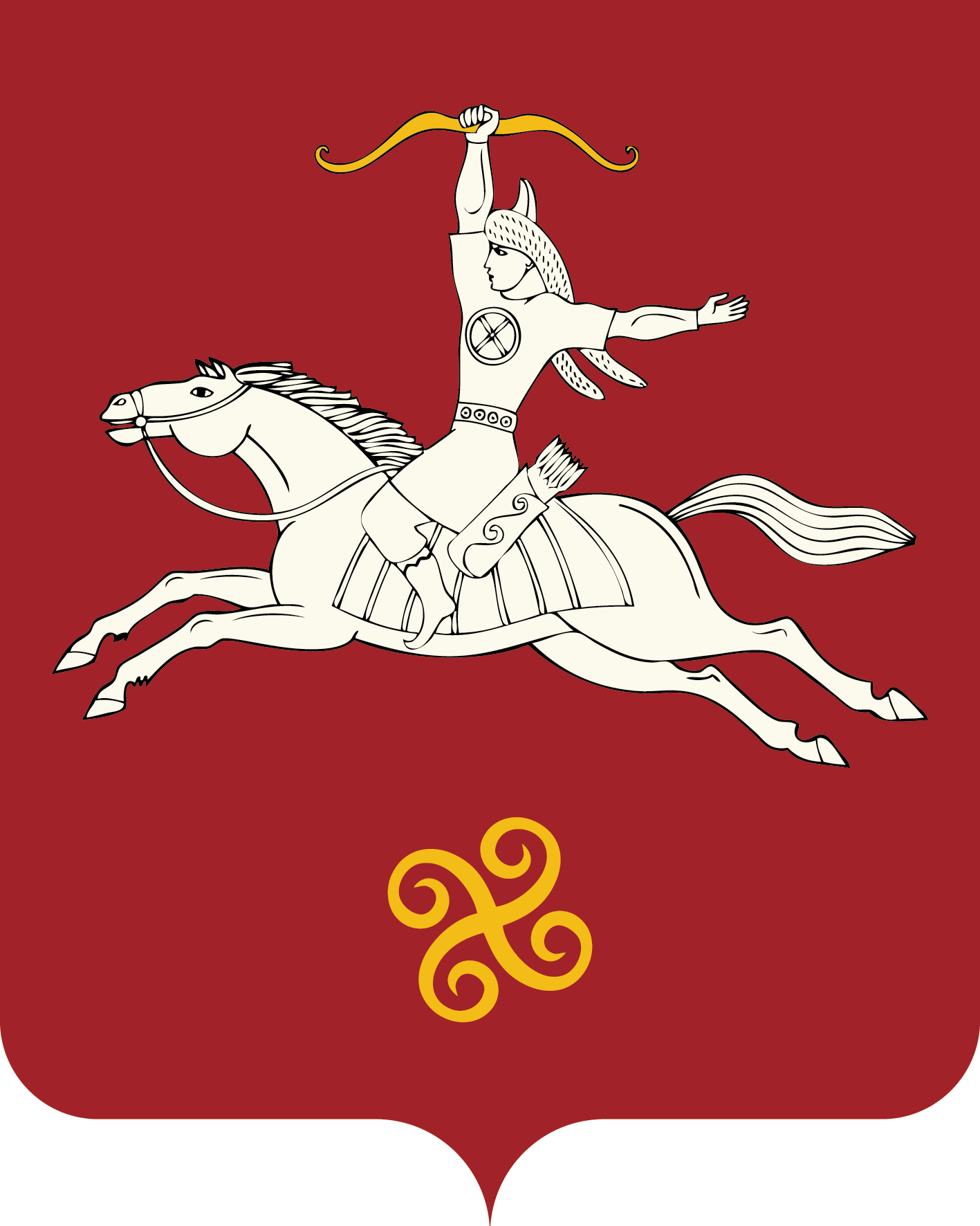 Республика  БашкортостанСовет  сельского поселенияЛагеревский сельсоветмуниципального  района         Салаватский район452497, Лагыр ауылы,Йәштәр урамы, 14 тел. (34777) 2-77-94, 2-77-31452497,с.Лагерево,ул.Молодежная, 14тел. (34777) 2-77-94, 2-77-31